30º Joguinhos Abertos de Santa CatarinaETAPA MICRORREGIONAL GRANDE FLORIANÓPOLIS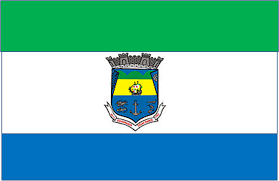 Boletim do Congresso TécnicoGovernador Celso Ramos03 a 07 de maio de 2017CERIMONIAL DE ABERTURA DIA 03 DE MAIO DE 2017 – 19:30 HORASGINÁSIO MUNICIPAL CALHEIROSAVENIDA BELA VISTA – GOVERNADOR CELSO RAMOSEtapa Microrregional - Grande FlorianópolisLocal:Gov. Celso Ramos Período03 a 07 de MaioFutebol 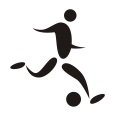 Chave únicaChave única1ÁGUAS MORNAS2ANTÔNIO CARLOS3GOV. CELSO RAMOS4PALHOÇA5SANTO AMARO DA IMPERATRIZClassifica-se 1 equipeClassifica-se 1 equipePROGRAMAÇÃO PARA O DIA 03 DE MAIO DE 2017 – QUARTA FEIRAFUTEBOLFUTEBOLFUTEBOLLocal: Local: ESTÁDIO ASSOCIAÇÃO ESPORTIVA PALMAS – ASPRUA: ROSENDO JOAQUIM SAGAS, 119 – GOVERNANDOR CELSO RAMOSLocal: Local: ESTÁDIO ASSOCIAÇÃO ESPORTIVA PALMAS – ASPRUA: ROSENDO JOAQUIM SAGAS, 119 – GOVERNANDOR CELSO RAMOSLocal: Local: ESTÁDIO ASSOCIAÇÃO ESPORTIVA PALMAS – ASPRUA: ROSENDO JOAQUIM SAGAS, 119 – GOVERNANDOR CELSO RAMOSLocal: Local: ESTÁDIO ASSOCIAÇÃO ESPORTIVA PALMAS – ASPRUA: ROSENDO JOAQUIM SAGAS, 119 – GOVERNANDOR CELSO RAMOSLocal: Local: ESTÁDIO ASSOCIAÇÃO ESPORTIVA PALMAS – ASPRUA: ROSENDO JOAQUIM SAGAS, 119 – GOVERNANDOR CELSO RAMOS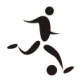 JogoSexoHoraMunicípio [A]Município [A]XMunicípio [B]Município [B]Chave1M14:00PALHOÇAXÁGUAS MORNASU2M15:15GOVERNADOR CELSO RAMOSXANTÔNIO CARLOSUPROGRAMAÇÃO PARA O DIA 04 DE MAIO DE 2017 – QUINTA FEIRAFUTEBOLFUTEBOLFUTEBOLLocal: Local: ESTÁDIO ASSOCIAÇÃO ESPORTIVA PALMAS – ASPRUA: ROSENDO JOAQUIM SAGAS, 119 – GOVERNANDOR CELSO RAMOS Local: Local: ESTÁDIO ASSOCIAÇÃO ESPORTIVA PALMAS – ASPRUA: ROSENDO JOAQUIM SAGAS, 119 – GOVERNANDOR CELSO RAMOS Local: Local: ESTÁDIO ASSOCIAÇÃO ESPORTIVA PALMAS – ASPRUA: ROSENDO JOAQUIM SAGAS, 119 – GOVERNANDOR CELSO RAMOS Local: Local: ESTÁDIO ASSOCIAÇÃO ESPORTIVA PALMAS – ASPRUA: ROSENDO JOAQUIM SAGAS, 119 – GOVERNANDOR CELSO RAMOS Local: Local: ESTÁDIO ASSOCIAÇÃO ESPORTIVA PALMAS – ASPRUA: ROSENDO JOAQUIM SAGAS, 119 – GOVERNANDOR CELSO RAMOS JogoSexoHoraMunicípio [A]Município [A]XMunicípio [B]Município [B]Chave3M14:00ANTÔNIO CARLOSXPALHOÇAU4M15:15ÁGUAS MORNASXSTO AMARO DA IMPERATRIZUPROGRAMAÇÃO PARA O DIA 05 DE MAIO DE 2017 – SEXTA FEIRAFUTEBOLFUTEBOLFUTEBOLLocal: Local: ESTÁDIO ASSOCIAÇÃO ESPORTIVA PALMAS – ASPRUA: ROSENDO JOAQUIM SAGAS, 119 – GOVERNANDOR CELSO RAMOS Local: Local: ESTÁDIO ASSOCIAÇÃO ESPORTIVA PALMAS – ASPRUA: ROSENDO JOAQUIM SAGAS, 119 – GOVERNANDOR CELSO RAMOS Local: Local: ESTÁDIO ASSOCIAÇÃO ESPORTIVA PALMAS – ASPRUA: ROSENDO JOAQUIM SAGAS, 119 – GOVERNANDOR CELSO RAMOS Local: Local: ESTÁDIO ASSOCIAÇÃO ESPORTIVA PALMAS – ASPRUA: ROSENDO JOAQUIM SAGAS, 119 – GOVERNANDOR CELSO RAMOS Local: Local: ESTÁDIO ASSOCIAÇÃO ESPORTIVA PALMAS – ASPRUA: ROSENDO JOAQUIM SAGAS, 119 – GOVERNANDOR CELSO RAMOS JogoSexoHoraMunicípio [A]Município [A]XMunicípio [B]Município [B]Chave5M14:00STO AMARO DA IMPERATRIZXANTÔNIO CARLOSU6M15:15PALHOÇAXGOVERNADOR CELSO RAMOSUPROGRAMAÇÃO PARA O DIA 06 DE MAIO DE 2017 – SÁBADOFUTEBOLFUTEBOLFUTEBOLLocal: ESTÁDIO ASSOCIAÇÃO ESPORTIVA PALMAS – ASPRUA: ROSENDO JOAQUIM SAGAS, 119 – GOVERNANDOR CELSO RAMOSLocal: ESTÁDIO ASSOCIAÇÃO ESPORTIVA PALMAS – ASPRUA: ROSENDO JOAQUIM SAGAS, 119 – GOVERNANDOR CELSO RAMOSLocal: ESTÁDIO ASSOCIAÇÃO ESPORTIVA PALMAS – ASPRUA: ROSENDO JOAQUIM SAGAS, 119 – GOVERNANDOR CELSO RAMOSLocal: ESTÁDIO ASSOCIAÇÃO ESPORTIVA PALMAS – ASPRUA: ROSENDO JOAQUIM SAGAS, 119 – GOVERNANDOR CELSO RAMOSLocal: ESTÁDIO ASSOCIAÇÃO ESPORTIVA PALMAS – ASPRUA: ROSENDO JOAQUIM SAGAS, 119 – GOVERNANDOR CELSO RAMOSJogoSexoHoraMunicípio [A]Município [A]XMunicípio [B]Município [B]Chave7M09:00ÁGUAS MORNASXGOVERNADOR CELSO RAMOSU8M10:15STO AMARO DA IMPERATRIZXPALHOÇAUPROGRAMAÇÃO PARA O DIA 07 DE MAIO DE 2017 – DOMINGOFUTEBOLFUTEBOLFUTEBOLLocal: Local: ESTÁDIO ASSOCIAÇÃO ESPORTIVA PALMAS – ASPRUA: ROSENDO JOAQUIM SAGAS, 119 – GOVERNANDOR CELSO RAMOSLocal: Local: ESTÁDIO ASSOCIAÇÃO ESPORTIVA PALMAS – ASPRUA: ROSENDO JOAQUIM SAGAS, 119 – GOVERNANDOR CELSO RAMOSLocal: Local: ESTÁDIO ASSOCIAÇÃO ESPORTIVA PALMAS – ASPRUA: ROSENDO JOAQUIM SAGAS, 119 – GOVERNANDOR CELSO RAMOSLocal: Local: ESTÁDIO ASSOCIAÇÃO ESPORTIVA PALMAS – ASPRUA: ROSENDO JOAQUIM SAGAS, 119 – GOVERNANDOR CELSO RAMOSLocal: Local: ESTÁDIO ASSOCIAÇÃO ESPORTIVA PALMAS – ASPRUA: ROSENDO JOAQUIM SAGAS, 119 – GOVERNANDOR CELSO RAMOSJogoSexoHoraMunicípio [A]Município [A]XMunicípio [B]Município [B]Chave9M09:00ANTÔNIO CARLOSXÁGUAS MORNASU10M10:15GOVERNADOR CELSO RAMOSXSTO AMARO DA IMPERATRIZUFutsal Masculino 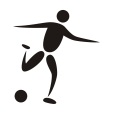 Chave AChave AChave BChave B1ÁGUAS MORNAS4GOVERNADOR CELSO RAMOS2SANTO AMARO DA IMPERATRIZ5RANCHO QUEIMADO3BIGUAÇU6SÃO JOSÉClassifica-se 1 equipeClassifica-se 1 equipeClassifica-se 1 equipeClassifica-se 1 equipeFutsal FemininoMasculinoMasculino1SÃO JOSÉ2FLORIANÓPOLIS3GOV. CELSO RAMOSClassifica-se 1 equipeClassifica-se 1 equipePROGRAMAÇÃO PARA O DIA 03 DE MAIO DE 2017 – QUARTA FEIRAFUTSALFUTSALFUTSALLocal: GINÁSIO MUNICIPAL CALHEIROSAVENIDA BELA VISTA – GOVERNADOR CELSO RAMOSLocal: GINÁSIO MUNICIPAL CALHEIROSAVENIDA BELA VISTA – GOVERNADOR CELSO RAMOSLocal: GINÁSIO MUNICIPAL CALHEIROSAVENIDA BELA VISTA – GOVERNADOR CELSO RAMOSLocal: GINÁSIO MUNICIPAL CALHEIROSAVENIDA BELA VISTA – GOVERNADOR CELSO RAMOSLocal: GINÁSIO MUNICIPAL CALHEIROSAVENIDA BELA VISTA – GOVERNADOR CELSO RAMOS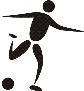 JogoSexoHoraMunicípio [A]Município [A]XMunicípio [B]Município [B]Chave1M17:30ÁGUAS MORNASXSTO AMARO DA IMPERATRIZACERIMONIAL DE ABERTURA  - 19:30 HORASCERIMONIAL DE ABERTURA  - 19:30 HORASCERIMONIAL DE ABERTURA  - 19:30 HORASCERIMONIAL DE ABERTURA  - 19:30 HORASCERIMONIAL DE ABERTURA  - 19:30 HORASCERIMONIAL DE ABERTURA  - 19:30 HORASCERIMONIAL DE ABERTURA  - 19:30 HORASCERIMONIAL DE ABERTURA  - 19:30 HORASCERIMONIAL DE ABERTURA  - 19:30 HORAS2M20:00GOVERNADOR CELSO RAMOSXRANCHO QUEIMADOBPROGRAMAÇÃO PARA O DIA 04 DE MAIO DE 2017 – QUINTA FEIRAFUTSALFUTSALFUTSALLocal: GINÁSIO MUNICIPAL CALHEIROSAVENIDA BELA VISTA – GOVERNADOR CELSO RAMOSLocal: GINÁSIO MUNICIPAL CALHEIROSAVENIDA BELA VISTA – GOVERNADOR CELSO RAMOSLocal: GINÁSIO MUNICIPAL CALHEIROSAVENIDA BELA VISTA – GOVERNADOR CELSO RAMOSLocal: GINÁSIO MUNICIPAL CALHEIROSAVENIDA BELA VISTA – GOVERNADOR CELSO RAMOSLocal: GINÁSIO MUNICIPAL CALHEIROSAVENIDA BELA VISTA – GOVERNADOR CELSO RAMOSJogoSexoHoraMunicípio [A]Município [A]XMunicípio [B]Município [B]Chave3F17:30FLORIANÓPOLISXGOVERNADOR CELSO RAMOSU4M18:30RANCHO QUEIMADOXSÃO JOSÉB5M19:30BIGUAÇUXÁGUAS MORNASAPROGRAMAÇÃO PARA O DIA 05 DE MAIO DE 2017 – SEXTA FEIRAFUTSALFUTSALFUTSALLocal: Local: GINÁSIO MUNICIPAL CALHEIROSAVENIDA BELA VISTA – GOVERNADOR CELSO RAMOSLocal: Local: GINÁSIO MUNICIPAL CALHEIROSAVENIDA BELA VISTA – GOVERNADOR CELSO RAMOSLocal: Local: GINÁSIO MUNICIPAL CALHEIROSAVENIDA BELA VISTA – GOVERNADOR CELSO RAMOSLocal: Local: GINÁSIO MUNICIPAL CALHEIROSAVENIDA BELA VISTA – GOVERNADOR CELSO RAMOSLocal: Local: GINÁSIO MUNICIPAL CALHEIROSAVENIDA BELA VISTA – GOVERNADOR CELSO RAMOSJogoSexoHoraMunicípio [A]Município [A]XMunicípio [B]Município [B]Chave6F17:30SÃO JOSÉXGOVERNADOR CELSO RAMOSU7M18:30STO AMARO IMPERATRIZXBIGUAÇUA8M19:30SÃO JOSÉXGOVERNADOR CELSO RAMOSBPROGRAMAÇÃO PARA O DIA 06 DE MAIO DE 2017 – SÁBADOFUTSALFUTSALFUTSALLocal: GINÁSIO MUNICIPAL CALHEIROSAVENIDA BELA VISTA – GOVERNADOR CELSO RAMOSLocal: GINÁSIO MUNICIPAL CALHEIROSAVENIDA BELA VISTA – GOVERNADOR CELSO RAMOSLocal: GINÁSIO MUNICIPAL CALHEIROSAVENIDA BELA VISTA – GOVERNADOR CELSO RAMOSLocal: GINÁSIO MUNICIPAL CALHEIROSAVENIDA BELA VISTA – GOVERNADOR CELSO RAMOSLocal: GINÁSIO MUNICIPAL CALHEIROSAVENIDA BELA VISTA – GOVERNADOR CELSO RAMOSJogoSexoHoraMunicípio [A]Município [A]XMunicípio [B]Município [B]Chave9F14:00FLORIANÓPOLISXSÃO JOSÉU10M15:00XS/F11M16:00XS/FPROGRAMAÇÃO PARA O DIA 07 DE MAIO DE 2017 – DOMINGOFUTSALFUTSALFUTSALLocal: GINÁSIO MUNICIPAL CALHEIROSAVENIDA BELA VISTA – GOVERNADOR CELSO RAMOSLocal: GINÁSIO MUNICIPAL CALHEIROSAVENIDA BELA VISTA – GOVERNADOR CELSO RAMOSLocal: GINÁSIO MUNICIPAL CALHEIROSAVENIDA BELA VISTA – GOVERNADOR CELSO RAMOSLocal: GINÁSIO MUNICIPAL CALHEIROSAVENIDA BELA VISTA – GOVERNADOR CELSO RAMOSLocal: GINÁSIO MUNICIPAL CALHEIROSAVENIDA BELA VISTA – GOVERNADOR CELSO RAMOSJogoSexoHoraMunicípio [A]Município [A]XMunicípio [B]Município [B]Chave12M10:00X3º/4º13M11:00X1º/2ºHandebol Masculino e Feminino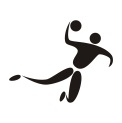 MasculinoMasculinoFemininoFeminino1 SÃO JOSÉ1 SÃO JOSÉ2BIGUAÇÚ2BIGUAÇÚ3FLORIANÓPOLIS3FLORIANÓPOLIS4GOV. CELSO RAMOSClassifica-se 1 equipeClassifica-se 1 equipeClassifica-se 1 equipeClassifica-se 1 equipePROGRAMAÇÃO PARA O DIA 04 DE MAIO DE 2017 – QUINTA FEIRAHANDEBOLHANDEBOLHANDEBOLLocal: GINÁSIO MUNICIPAL CALHEIROSAVENIDA BELA VISTA – GOVERNADOR CELSO RAMOS Local: GINÁSIO MUNICIPAL CALHEIROSAVENIDA BELA VISTA – GOVERNADOR CELSO RAMOS Local: GINÁSIO MUNICIPAL CALHEIROSAVENIDA BELA VISTA – GOVERNADOR CELSO RAMOS Local: GINÁSIO MUNICIPAL CALHEIROSAVENIDA BELA VISTA – GOVERNADOR CELSO RAMOS Local: GINÁSIO MUNICIPAL CALHEIROSAVENIDA BELA VISTA – GOVERNADOR CELSO RAMOS 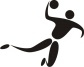 JogoSexoHoraMunicípio [A]Município [A]XMunicípio [B]Município [B]Chave1F13:00SÃO JOSÉXBIGUAÇUU2M14:30SÃO JOSÉXGOVERNADOR CELSO RAMOSU3M16:00BIGUAÇUXFLORIANÓPOLISUPROGRAMAÇÃO PARA O DIA 05 DE MAIO DE 2017 – SEXTA FEIRAHANDEBOLHANDEBOLHANDEBOLLocal: GINÁSIO MUNICIPAL CALHEIROSAVENIDA BELA VISTA – GOVERNADOR CELSO RAMOS Local: GINÁSIO MUNICIPAL CALHEIROSAVENIDA BELA VISTA – GOVERNADOR CELSO RAMOS Local: GINÁSIO MUNICIPAL CALHEIROSAVENIDA BELA VISTA – GOVERNADOR CELSO RAMOS Local: GINÁSIO MUNICIPAL CALHEIROSAVENIDA BELA VISTA – GOVERNADOR CELSO RAMOS Local: GINÁSIO MUNICIPAL CALHEIROSAVENIDA BELA VISTA – GOVERNADOR CELSO RAMOS JogoSexoHoraMunicípio [A]Município [A]XMunicípio [B]Município [B]Chave4F13:00BIGUAÇUXFLORIANÓPOLISU5M14:30GOVERNADOR CELSO RAMOSXFLORIANÓPOLISU6M16:00SÃO JOSÉXBIGUAÇUUPROGRAMAÇÃO PARA O DIA 06 DE MAIO DE 2017 – SÁBADOHANDEBOLHANDEBOLHANDEBOLLocal: GINÁSIO MUNICIPAL CALHEIROSAVENIDA BELA VISTA – GOVERNADOR CELSO RAMOS Local: GINÁSIO MUNICIPAL CALHEIROSAVENIDA BELA VISTA – GOVERNADOR CELSO RAMOS Local: GINÁSIO MUNICIPAL CALHEIROSAVENIDA BELA VISTA – GOVERNADOR CELSO RAMOS Local: GINÁSIO MUNICIPAL CALHEIROSAVENIDA BELA VISTA – GOVERNADOR CELSO RAMOS Local: GINÁSIO MUNICIPAL CALHEIROSAVENIDA BELA VISTA – GOVERNADOR CELSO RAMOS JogoSexoHoraMunicípio [A]Município [A]XMunicípio [B]Município [B]Chave7M08:30BIGUAÇUXGOVERNADOR CELSO RAMOSU8M10:00FLORIANÓPOLISXSÃO JOSÉU9F11:30FLORIANÓPOLISXSÃO JOSÉUVoleibol Masculino e Feminino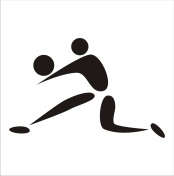 MasculinoMasculinoFemininoFeminino1 SÃO JOSÉ1SÃO JOSÉ2BIGUAÇU2FLORIANÓPOLIS3SANTO AMARO DA IMPERATRIZ3PALHOÇAClassifica-se 1 equipeClassifica-se 1 equipeClassifica-se 1 equipeClassifica-se 1 equipePROGRAMAÇÃO PARA O DIA 03 DE MAIO DE 2017 – QUARTA FEIRAVOLEIBOLVOLEIBOLVOLEIBOLLocal: GINÁSIO SAUL OLYVEIRA – CAPOEIRÃOCAPOEIRAS - FLORIANÓPOLISLocal: GINÁSIO SAUL OLYVEIRA – CAPOEIRÃOCAPOEIRAS - FLORIANÓPOLISLocal: GINÁSIO SAUL OLYVEIRA – CAPOEIRÃOCAPOEIRAS - FLORIANÓPOLISLocal: GINÁSIO SAUL OLYVEIRA – CAPOEIRÃOCAPOEIRAS - FLORIANÓPOLISLocal: GINÁSIO SAUL OLYVEIRA – CAPOEIRÃOCAPOEIRAS - FLORIANÓPOLIS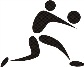 JogoSexoHoraMunicípio [A]Município [A]XMunicípio [B]Município [B]Chave1M14:00STO AMARO DA IMPERATRIZXBIGUAÇUU2F15:30PALHOÇAXSÃO JOSÉUPROGRAMAÇÃO PARA O DIA 04 DE MAIO DE 2017 – QUINTA FEIRAVOLEIBOLVOLEIBOLVOLEIBOLLocal: GINÁSIO SAUL OLYVEIRA – CAPOEIRÃOCAPOEIRAS - FLORIANÓPOLIS Local: GINÁSIO SAUL OLYVEIRA – CAPOEIRÃOCAPOEIRAS - FLORIANÓPOLIS Local: GINÁSIO SAUL OLYVEIRA – CAPOEIRÃOCAPOEIRAS - FLORIANÓPOLIS Local: GINÁSIO SAUL OLYVEIRA – CAPOEIRÃOCAPOEIRAS - FLORIANÓPOLIS Local: GINÁSIO SAUL OLYVEIRA – CAPOEIRÃOCAPOEIRAS - FLORIANÓPOLIS JogoSexoHoraMunicípio [A]Município [A]XMunicípio [B]Município [B]Chave1M14:00SÃO JOSÉXSTO AMARO DA IMPERATRIZU2F15:30FLORIANÓPOLISXPALHOÇAUPROGRAMAÇÃO PARA O DIA 05 DE MAIO DE 2017 – SEXTA FEIRAVOLEIBOLVOLEIBOLVOLEIBOLLocal: GINÁSIO SAUL OLYVEIRA – CAPOEIRÃOCAPOEIRAS - FLORIANÓPOLIS Local: GINÁSIO SAUL OLYVEIRA – CAPOEIRÃOCAPOEIRAS - FLORIANÓPOLIS Local: GINÁSIO SAUL OLYVEIRA – CAPOEIRÃOCAPOEIRAS - FLORIANÓPOLIS Local: GINÁSIO SAUL OLYVEIRA – CAPOEIRÃOCAPOEIRAS - FLORIANÓPOLIS Local: GINÁSIO SAUL OLYVEIRA – CAPOEIRÃOCAPOEIRAS - FLORIANÓPOLIS JogoSexoHoraMunicípio [A]Município [A]XMunicípio [B]Município [B]Chave1M14:00BIGUAÇUXSÃO JOSÉU2F15:30SÃO JOSÉXFLORIANÓPOLISU